   	     Coachella Valley Mountains Conservancy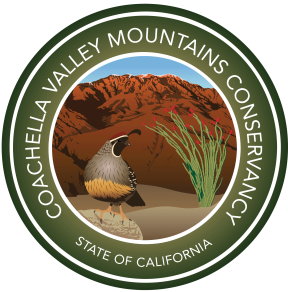 grant application workshops for itsProposition 1 and Proposition 68 Programs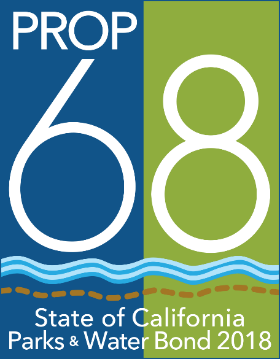 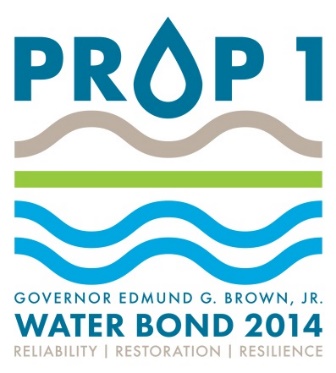 Proposition 1 funds projects that implement the California Water Plan in the Coachella Valley.Proposition 68 grants support projects that enhance access to outdoor recreation, preserving cultural or historical resources or respond to climate change.Conservancy staff will be present at each workshop to provide information about eligible projects and the application process. For further information:  Coachella Valley Mountains Conservancy73-710 Fred Waring Drive, Suite 112Palm Desert, CA  92260(760) 776-5026www.cvmc.ca.govTuesday, March 26, 2 p.m. CVMC, 73710 Fred Waring Drive, # 115, Palm DesertWednesday, March 27, 2 p.m. Coachella Library, 1500 6th Street, Conf. Rm. 2, CoachellaThursday, March 28, 2 p.m.  Carl May Community Center, 11711 West Dr., Desert Hot Springs